Blue Ridge Community and Technical College & West Virginia University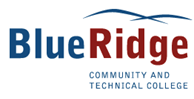 Associate of Arts in Liberal Arts with History Concentration leading to 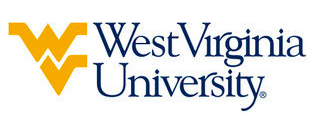 Bachelor of Arts in History (WVU- BA) Suggested Plan of StudyStudents must have a 2.0 GPA in HIS courses in order to be admitted directly into the History program upon transferring to West Virginia University.Students pursuing a degree in History at WVU are required to complete a double major, formal minor, or informal minor. WVU offers over 100 minors that complement major fields of study, build on students’ unique interests, expand perspectives, and broaden skills. See   http://catalog.wvu.edu/undergraduate/minors/#minorsofferedtext for a list of available minors. Blue Ridge Community and Technical College students may begin completion of certain minors at Blue Ridge CTC by utilizing elective hours to take courses equivalent to the minor’s introductory requirements at WVU.   Students transferring to West Virginia University with a completed Associate’s degree, will have satisfied the General Education Foundation requirements at WVU.Students who have questions regarding this articulation agreement or the transferability of coursework may contact the WVU Office of the University Registrar. All other questions should be directed to the WVU Office of Admissions.The above transfer articulation of credit between West Virginia University and Blue Ridge Community and Technical College, is approved by the Dean, or the Dean’s designee, and effective the date of the signature.  ____________________________________      	     ____________________________________          	_______________	       Print Name	 		           Signature		  	        DateValerie Lastinger Ph.D. Associate Dean for WVU’s Eberly College of Arts & SciencesBlue Ridge Community and TechnicalHoursWVU EquivalentsHoursYear One, 1st SemesterYear One, 1st SemesterYear One, 1st SemesterYear One, 1st SemesterBIOL 1014BIOL 1154ENGL 1013ENGL 1013HIST 101 or HIST 1023HIST 179 or HIST 1803CGEN 1003ORIN 1TC3HIST 2013HIST 1523TOTAL1616Year One, 2nd SemesterYear One, 2nd SemesterYear One, 2nd SemesterYear One, 2nd SemesterENGL 1023ENGL 1023BIOL 1024BIOL 1174MATH 1013MATH 1213ART 103 or MUSC 1113ARHS 101 or MUSC 1113HIST 2023HIST 1533TOTAL1616Year Two, 1st SemesterYear Two, 1st SemesterYear Two, 1st SemesterYear Two, 1st SemesterPSYC 203 or SOCI 2033PSYC 101 SOCA 1013COMM 2023CSAD 2703ENGL 204 or ENGL 2083ENGL 242 or ENGL 2253LANG 1113SPAN 1013HIST 2063HIST 2TC3TOTAL1515Year Two, 2nd SemesterYear Two, 2nd SemesterYear Two, 2nd SemesterYear Two, 2nd SemesterHIST 2073HIST 2TC3ECON 123 or ECON 2053BUSA 201 or ECON 2023LANG 1123SPAN 1023GSPE 2103PE 2TC3PSCI 1013POLS 1023TOTAL1515WEST VIRGINIA UNIVERSITYWEST VIRGINIA UNIVERSITYWEST VIRGINIA UNIVERSITYWEST VIRGINIA UNIVERSITYYear Three, 1st SemesterYear Three, 1st SemesterYear Three, 2nd SemesterYear Three, 2nd SemesterHIST 2003HIST Concentration Area 13HIST Concentration Area 13HIST Concentration Area 23HIST Concentration Area 13Minor Course 23Minor Course 13Minor Course 33Foreign Language 1013Foreign Language 1023TOTAL15TOTAL15Year Four, 1st SemesterYear Four, 1st SemesterYear Four, 2nd SemesterYear Four, 2nd SemesterHIST Concentration Area 23HIST 4843HIST Concentration Area 23Minor Course 53HIST Non-Western3Foreign Language 1043Minor Course 43General Elective4Foreign Language 1033TOTAL15TOTAL13